Спортивная секция «Мини-футбол» (девушки)Время и место тренировок:Среда 16.15-17.30Суббота 9.30-11.00 Главный учебный корпус №1 ВГУ имени П.М. Машерова, большой спортивный зал (Московский пр-т,33).Руководитель секции: Алексеенко Алексей Алексеевич, старший преподаватель кафедры физического воспитания и спорта.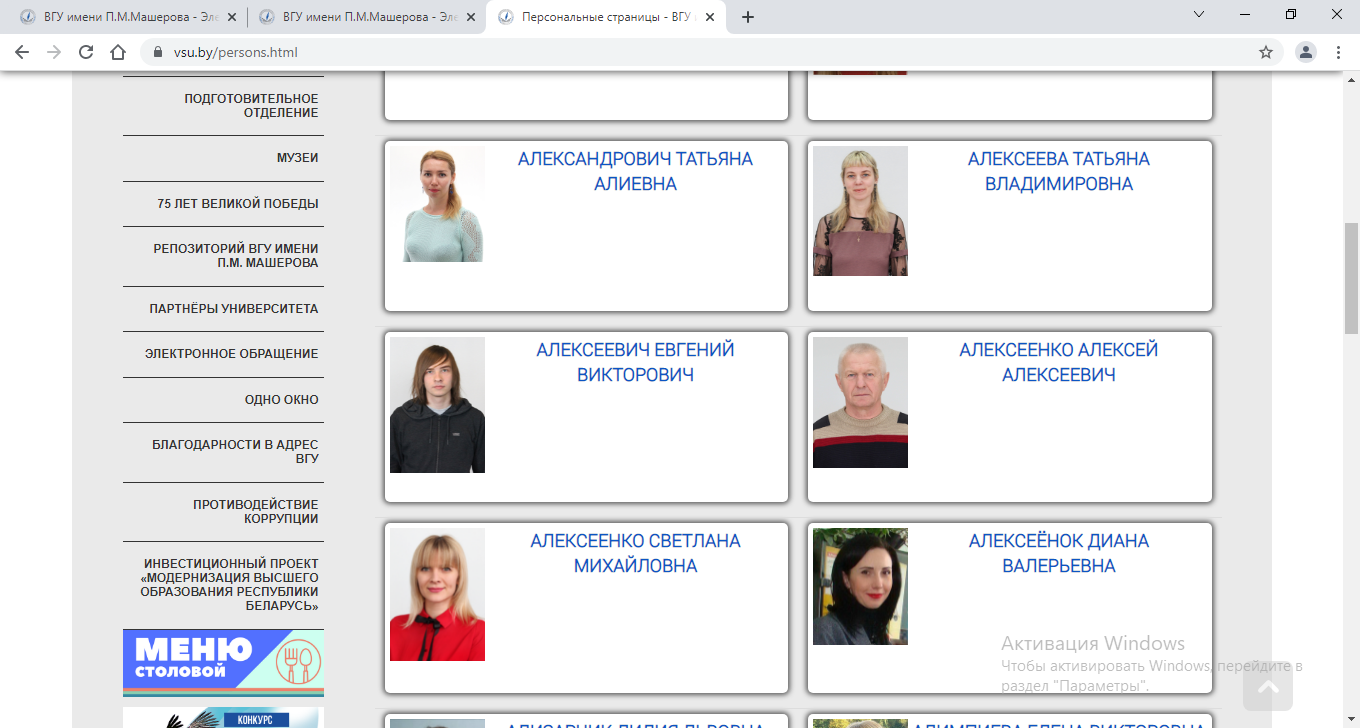 Список студентов, занимающихся в спортивной секции «Мини-футбол» (девушки)№ п/пФ.И.О.Факультет, курс, группа1Шараева Александра АлександровнаФФКиС, 2 курс, 21 группа2Кучмарева Евгения ВикторовнаФФКиС, 2 курс, 22 группа3Козлова Дарья ИгоревнаФГиЯК, 2 курс4Скребкова Елена АлександровнаФФКиС, 2 курс, 23 группа5Демьянович Анна ВладимировнаФМиИТ, 2 курс6Пистунович Елизавета ОлеговнаФХБиГН, 3 курс, 31 группа7Лебедева Анна ФёдоровнаФХБиГН, 3 курс8Хомцова Елизавета РуслановнаЮФ, 3 курс9Ракель Мария АндреевнаФМиИТ, 3 курс10Рымарева Алеся ЮрьевнаПФ, 2 курс11Ткачёва Мария ПавловнаПФ, 1 курс12Василевская Анастасия ПетровнаПФ, 3 курс, 31 группа13Гончарова Елена ВикторовнаПФ, 2 курс, 22 группа14Болохова Юлия СергеевнаПФ, 1 курс, 13 группа